TOQUERVILLE CITY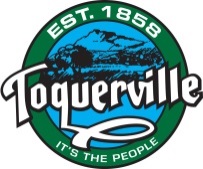 RESOLUTION 2020.XXASH CREEK SPECIAL SERVICES DISTRICT, DESIGNATION OF MAYORAL REPRESENTATION TO THE ADMINISTRATIVE COUNCILA RESOLUTION OF THE CITY COUNCIL OF TOQUERVILLE, UTAH, APPROVING THE DESIGNATION AND APPOINTMENT OF A REPRESENTATIVE TO SERVE ON THE ADMINISTRATIVE CONTROL BOARD OF ASH CREEK SPECIAL SERVICE DISTRICT FOR THE CALENDAR YEAR 2021 AND FOR SUCH TIME THEREAFTER UNTIL SUCCESSORS HAVE BEEN DESIGNATED AND APPOINTED.WHEREAS Ash Creek Special Service District was created by the Washington County Commission for the purpose of providing wastewater collection and treatment services for the residents of Hurricane, LaVerkin and Toquerville, Utah, as well as other unincorporated areas of Washington County, Utah; and  WHEREAS said District is governed by an Administrative Control Board made up of six (6) members, two (2) of whom are appointed by each of the three aforementioned cities within the boundaries of the district; and WHEREAS Toquerville City desires to designate the Mayor of Toquerville City as a representative for the city on said Ash Creek Special Service District Administrative Control Board during the calendar year 2021, and for such time thereafter until successors have been appointed; and WHEREAS all legal requirements pertaining to the designation of said representatives have been met; andWHEREAS said City Council deems it necessary and desirable for the preservation of the public health, safety and welfare,BE IT HEREBY RESOLVED by the City Council of Toquerville, Utah that Lynn Chamberlain, Mayor of Toquerville City, shall be, and are hereby, designated to serve as the City of Toquerville’s representative on the Administrative Control Board of Ash Creek Special Service District for the calendar year 2021 and for such time thereafter until successors have been designated and appointed.  ADOPTED BY THE TOQUERVILLE CITY COUNCIL, STATE OF UTAH, ON THIS ______ DAY OF DECEMBER, 2020 ON THE FOLLOWING VOTE:			Keen Ellsworth			AYE___	NAE___ABSTAIN___ ABSENT___			Ty Bringhurst	 		AYE___	NAE___ABSTAIN___ ABSENT___			Gary Chaves			AYE___	NAE___ABSTAIN___ ABSENT___			Justin Sip			AYE___	NAE___ABSTAIN___ ABSENT___John ‘Chuck’ Williams		AYE___	NAE___ABSTAIN___ ABSENT___Approved By: ______________________________ 	Lynn Chamberlain, MayorAttested By: ________________________________Ruth Evans, City Recorder